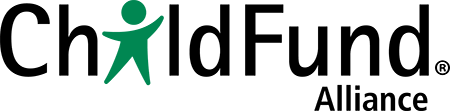 Child-friendly Accountability Toolbox – Module 10, p. 109Mind Map example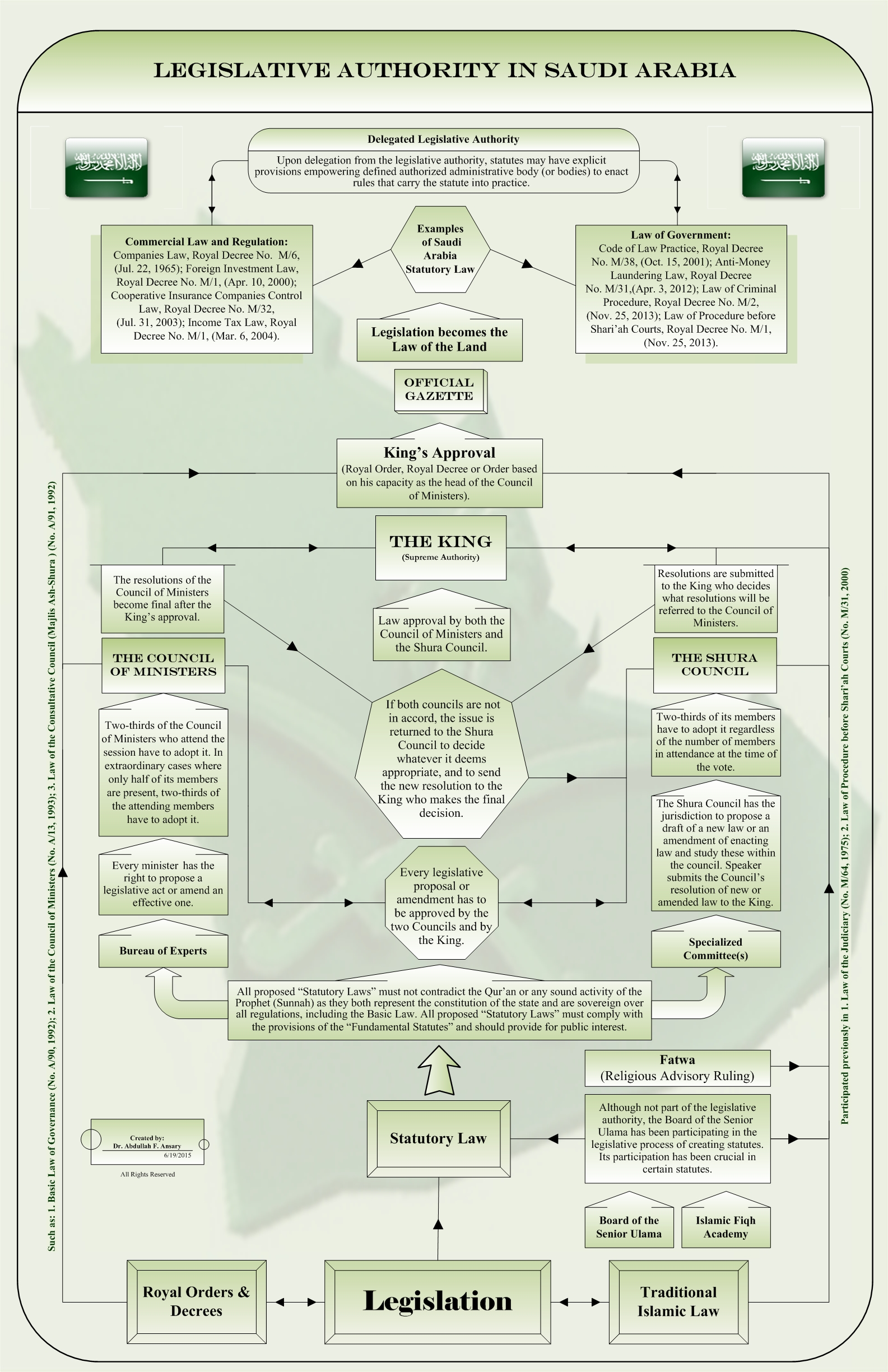 